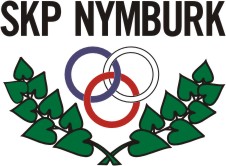 oddíl atletikypořádá v neděli dne 18.5.2014Atletický čtyřboj - závod přípravekna tartanovém oválu Sportovního centra Nymburk Prezentace: 			od 8:50 do 09:30Vyhlašované kategorie:	dívky 2005, dívky 2004, dívky 2003kluci 2005, kluci 2004, kluci 2003Disciplíny:	                      čtyřboj ( 50m překážek, skok daleký, hod míčkem, 1000 m)Ceny: Nejlepších pět v kategorii bude oceněno. Vítězem se stává závodník s nejnižším součtem pořadí z jednotlivých disciplín (případně s lepším umístěním v běhu na 50m př.).informace Petr Müller 602474886, petrmuller@email.czkluci 2003kluci 2004kluci 2005dívky 2003dívky 2004dívky 2005časdisciplínadisciplínadisciplínadisciplínadisciplínadisciplína10:0050m př.míčekdálkadálka10:1050m př.10:20míček50m př.10:3050m př.10:40míček50m př.10:50dálkadálka50m př.11:00míček11:1011:20dálkadálkamíček11:3011:401000 mmíček11:501000m12:001000m12:101000m12:201000 m12:301000 m12:4012:50vyhlášenívyhlášenívyhlášenívyhlášenívyhlášenívyhlášení